Глава Палехского муниципального района                                                                И.В. СтаркинПриложение  к постановлению администрации Палехского муниципального районаот____________ № ___-пПриложение  к постановлениюадминистрации Палехского муниципального районаот 28.12.2021 № 816 -пПаспорт муниципальной программы Анализ текущей ситуации в сфере реализации муниципальной программыБлагоустройство дворовых территорий Палехского городского поселения.Все многоквартирные дома на территории Палехского городского поселения расположены в п. Палех. Таких домов насчитывается более 40 ед. основная часть домов построена от 25 до 50 лет назад. Ремонт дворовых территорий, подъездных путей и подъездов практически не проводился с момента постройки. Состояние дворовых проездов и тротуаров в большинстве своем достигает до 70% физического износа. Отсутствие обустроенных парковок приводит к тому, что собственники  автомобилей паркуют их прямо на газонах. Освещение дворовых территорий так же организовано на ненадлежащем уровне. Долгие годы на дворовых территориях не проводилась обрезка деревьев и кустарников, имеются случаи хаотичной посадки, самосева и наличие переросших деревьев. Цветники зачастую либо отсутствуют, либо имеют непривлекательный вид. Детские  и спортивные площадки, построенные силами жителей МКД, со временем приходят в негодность и требуют замены оборудования. Все вместе это создает необустроенный внешний вид. Надлежащее состояние придомовых территорий является важным фактором при формировании благоприятной  и эстетической городской среды.Проблемы восстановления и ремонта асфальтового покрытия дворов, озеленения, освещения дворовых территорий, ремонта (устройства) дождевой канализации либо вертикальной планировки на сегодня весьма актуальны и не решены в полном объеме в связи с недостаточным финансированием и малой активностью самих жителей.Принимаемые в последнее время меры по частичному благоустройству дворовых территорий не приводят к должному результату, поскольку не основаны на последовательном подходе к решению проблемы и отсутствует финансирование. Основным методом решения проблемы должно стать благоустройство дворовых территорий, которое представляет собой совокупность мероприятий, направленных на создание и поддержание функционально, экологически и эстетически организованной городской среды, улучшение содержания и безопасности дворовых территорий.Реализация муниципальной программы позволит создать благоприятные условия среды обитания, повысить комфортность проживания населения поселка, увеличить площадь озеленения  территорий, обеспечить более эффективную эксплуатацию жилых домов, улучшить условия для отдыха и занятий спортом, обеспечить физическую, пространственную и информационную доступность зданий, сооружений, дворовых  территорий для инвалидов и других маломобильных групп населения.Благоустройство общественных мест и мест массового отдыха населения Палехского городского поселенияВнешний облик поселка, его эстетичный вид во многом зависит от степени благоустроенности территории, от площади озеленения, освещенности.Благоустройство - комплекс мероприятий по созданию и содержанию объектов благоустройства (в том числе зеленых насаждений), направленных на создание благоприятных условий жизни, трудовой деятельности и досуга всех категорий пользователей каждого участка жилой и общественной территории. Еще одно важное условие формирования жилой и общественной среды – ее адаптация к требованиям инвалидов и маломобильных групп населения.Озелененные территории вместе с насаждениями и цветниками, малыми архитектурными формами, садово-парковой мебелью создают образ поселка, формируют благоприятную и комфортную городскую среду для жителей и гостей поселка, выполняют рекреационные и санитарно-защитные функции. Они являются составной частью природного богатства поселка и важным условием его инвестиционной привлекательности. На территории поселка имеются  парки, скверы, аллеи, берега реки и прочие объекты благоустройства.       Для обеспечения благоустройства общественных территорий целесообразно проведение следующих мероприятий:- озеленение, уход за зелеными насаждениями;-оборудование малыми архитектурными формами, садово-парковой мебелью;- устройство пешеходных дорожек,- освещение территорий, в т. ч. декоративное;- обустройство площадок для отдыха, детских, спортивных площадок;- установка скамеек и урн;-обустройство контейнерных площадок для сбора мусора;- устройство цветников;- обеспечение физической, пространственной и информационной доступности  общественных территорий для инвалидов и других маломобильных групп населения.Выполнение мероприятий предусмотренных муниципальной программой, создаст условия для благоустроенности и придания привлекательности  внешнего вида поселка как для жителей так и для гостей поселка.Сведения о целевых индикаторах (показателях) программыДля реализации мероприятий программы подготовлены следующие документы:- минимальный перечень работ по благоустройству дворовых территорий многоквартирных домов;- дополнительный перечень работ по благоустройству дворовых территорий многоквартирных домов;- нормативная стоимость (единичные расценки) работ по благоустройству дворовых территорий, входящих в состав минимального перечня таких работ;- порядок аккумулирования и расходования средств заинтересованных лиц, направляемых на выполнение минимального и дополнительного  перечней работ по благоустройству дворовых территорий и механизм контроля за их расходованием, а также порядок и форма участия финансовое и (или) трудовое граждан в выполнении указанных работ;- порядок разработки, обсуждения с заинтересованными лицами и утверждения дизайн - проектов благоустройства дворовой территории, включенных в муниципальную программу на 2021-2024 годы.Условие о проведении мероприятий по благоустройству дворовых и общественных территорий с учетом необходимости обеспечения физической, пространственной и информационной доступности зданий, сооружений, дворовых и общественных территорий для инвалидов и других маломобильных групп населенияМероприятия по благоустройству дворовых и общественных территорий должны выполняться с учетом необходимости обеспечения физической, пространственной  и информационной доступности зданий, сооружений, дворовых и общественных территорий  для инвалидов и других маломобильных групп населения.Подпрограмма "Благоустройство дворовых территорий Палехского городского поселения"Паспорт подпрограммы* - ресурсное обеспечение будет уточняться при доведении лимитов2. Характеристика основных мероприятий подпрограммыВ подпрограмму подлежат включению дворовые территории исходя из даты представления предложений заинтересованных лиц при условии их соответствия установленным требованиям, оформленным в соответствии с  действующим законодательством и в пределах лимитов бюджетных ассигнований, предусмотренных муниципальной программой. Заинтересованные лица принимают участие  в реализации мероприятий по благоустройству дворовых территории в рамках минимального и дополнительного перечней работ по благоустройству в форме трудового и финансового участия.         Порядок и форма трудового, финансового участия заинтересованных лиц в выполнении работ установлены в Порядке аккумулирования и расходования средств заинтересованных лиц, направляемых на выполнение дополнительного перечня работ по благоустройству дворовых территорий Палехского городского поселения, являющемся приложением  к настоящей программе.3.Целевые показатели (индикаторы), применяемые для оценкидостижения целей и решения задач подпрограммы4.Ресурсное обеспечение мероприятий подпрограммыРуб.* Мероприятия программы могут изменяться после доведения лимитов по финансированию из областного и федерального бюджетов.Адресный перечень дворовых территорий Палехского городского поселения подлежащих благоустройствуПриложение 1К подпрограмме«Благоустройство дворовых территорий Палехского городского поселения» Минимальный перечень работпо благоустройству дворовых территориймногоквартирных домовДополнительный перечень работПо благоустройству дворовых территорийМногоквартирных домов1. Оборудование детских и (или) спортивных площадок.2. Оборудование автомобильных парковок.3. Озеленение дворовых территорий.4. Устройство ливнеприемников.5. Установка контейнерных площадок (устройство площадок для сбора и временного храненияотходов с установкой контейнеров, бункеров-накопителей, устройством ограждения и твердого основания.Приложение2К подпрограмме«Благоустройство дворовых территорий Палехского городского поселения» Порядок аккумулирования и расходования средств заинтересованных лиц, направляемых на выполнение дополнительного перечня работ по благоустройству дворовых территорий Палехского городского поселения1. Общие положенияНастоящий Порядок регламентирует процедуру аккумулирования и использования денежных средств (далее – аккумулирование средств), поступающих от собственников помещений в многоквартирных домах, собственников иных зданий и сооружений, расположенных в границах дворовой территории, подлежащей благоустройству (далее – заинтересованные лица), направляемых на выполнение дополнительного перечня работ по благоустройству дворовых территорий Палехского городского поселения в рамках муниципальной программы «Формирование современной городской среды на территории Палехского городского поселения» (далее – Программа), механизм контроля за их расходованием, а также устанавливает порядок и формы трудового и финансового участия заинтересованных лиц в выполнении указанных работ.  В целях реализации настоящего Порядка используются следующие понятия:а) дополнительный перечень работ – установленный постановлением администрации Палехского муниципального района перечень работ по благоустройству дворовой территории;б) трудовое участие – добровольная безвозмездная трудовая деятельность заинтересованных лиц, имеющая социально полезную направленность, не требующая специальной квалификации и выполняемая в качестве трудового участия заинтересованных лиц при осуществлении видов работ из дополнительного перечня работ по благоустройству дворовых территорий Палехского городского поселения;в) финансовое участие – финансирование выполнения видов работ из дополнительного перечня работ по благоустройству дворовых территорий Палехского городского поселения за счет участия заинтересованных лиц в размере не менее 5 процентов от общей стоимости соответствующего вида работ;г) общественная комиссия – комиссия, создаваемая в соответствии с постановлением администрации Палехского муниципального района для рассмотрения и оценки предложений заинтересованных лиц, а также реализации контроля за реализацией Программы.Порядок и форма участия  (трудовое и (или) финансовое) заинтересованных лиц в выполнении работЗаинтересованные лица принимают участие  в реализации мероприятий по благоустройству дворовых территории в рамках минимального и дополнительного перечней работ по благоустройству в форме трудового и (или) финансового участия.Организация трудового и (или) финансового участия осуществляется заинтересованными лицами в соответствии с решением общего собрания собственников помещений в многоквартирном доме, дворовая территория которого подлежит благоустройству, оформленного соответствующим протоколом общего собрания собственников помещений в многоквартирном доме. Финансовое (трудовое) участие заинтересованных лиц в выполнении мероприятий по благоустройству дворовых территорий должно подтверждаться документально в зависимости от избранной формы такого участия.Документы, подтверждающие форму участия заинтересованных лиц в реализации мероприятий по благоустройству, предусмотренных минимальным и (или) дополнительным перечнями, предоставляются в МКУ «Благоустройство территории Палеха» (далее - Комитет).В качестве документов, подтверждающих финансовое участие, могут быть представлены копии платежных поручений о перечислении средств или внесении средств на счет, открытый в установленном порядке, копия ведомости сбора средств с физических лиц, которые впоследствии также вносятся на счет, открытый в соответствии с настоящим Порядком. Документы, подтверждающие финансовое участие, представляются в МКУ «Благоустройство территории Палеха» не позднее 2 дней со дня перечисления денежных средств в установленном порядке.В качестве документов (материалов), подтверждающих трудовое участие могут быть представлены отчет подрядной организации о выполнении работ, включающей информацию о проведении мероприятия с трудовым участием граждан, отчет совета многоквартирного дома, лица, управляющего многоквартирным домом о проведении мероприятия с трудовым участием граждан. При этом, рекомендуется в качестве приложения к такому отчету представлять фото-, видеоматериалы, подтверждающие проведение мероприятия с трудовым участием граждан.Документы, подтверждающие трудовое участие, представляются в МКУ «Благоустройство территории Палеха» не позднее 10 календарных дней со дня окончания работ, выполняемых заинтересованными лицами.При выборе формы финансового участия заинтересованных лиц в реализации мероприятий по благоустройству дворовой территории в рамках дополнительного перечня (минимального перечня - в случае принятия такого решения) работ по благоустройству доля участия определяется как процент от стоимости мероприятий по благоустройству дворовой территории.Условия аккумулирования и расходования средствВ случае принятия решения заинтересованными лицами об финансовом участии в выполнении, работ по благоустройству дворовых территорий, денежные средства заинтересованных лиц перечисляются на лицевой счет администратора доходов бюджета Палехского городского поселения – администрация Палехского муниципального района. Лицевой счет для перечисления средств заинтересованных лиц, направляемых для выполнения дополнительного перечня работ по благоустройству дворовых территорий, может быть открыт МКУ «Благоустройство территории Палеха» в российских кредитных организациях, величина собственных средств (капитала) которых составляет не менее 20 миллиардов рублей, либо в органах казначейства.После утверждения дизайн-проекта общественной муниципальной комиссией и его согласования с представителем заинтересованных лиц МКУ «Благоустройство территории Палеха» заключает с представителями заинтересованных лиц, принявшими решение о благоустройстве дворовых территорий, соглашение, в котором указывается объект благоустройства, реквизиты для перечисления средств, определяются порядок и сумма перечисления денежных средств заинтересованными лицами, а также реквизиты счета, на который подлежат возврату денежные средства заинтересованных лиц в случаях определенных соглашением.Объем денежных средств, подлежащих перечислению заинтересованными лицами, определяется в соответствии со сметным расчетом, а также исходя из  нормативной стоимости (единичных расценок) работ по благоустройству дворовых территорий и объема работ, указанного в дизайн-проекте, и составляет не менее 5 процентов от общей стоимости соответствующего вида работ из дополнительного перечня работ.Фактический объем денежных средств, подлежащих перечислению заинтересованными лицами, может быть изменен по итогам осуществления закупки товара, работы, услуги в соответствии с положениями Федерального закона от 05.04.2013 № 44-ФЗ «О контрактной системе в сфере закупок товаров, работ, услуг для обеспечения государственных и муниципальных нужд», а также с учетом стоимости фактически выполненных работ.Перечисление денежных средств заинтересованными лицами осуществляется в течение десяти дней с момента подписания соглашения.Перечень дворовых территорий, подлежащих благоустройству в рамках Программы, подлежит корректировке с включением следующих по очередности дворовых территорий, прошедших отбор в пределах лимитов бюджетных ассигнований, предусмотренных Программой. Денежные средства считаются поступившими в доход бюджета Палехского городского поселения с момента их зачисления на лицевой счет администрации Палехского муниципального района.На сумму планируемых поступлений увеличиваются бюджетные ассигнования администрации Палехского муниципального района как главному распорядителю бюджетных средств с последующим доведением в установленном порядке лимитов бюджетных обязательств для осуществления целевых расходов, предусмотренных Программой.МКУ «Благоустройство территории Палеха» осуществляет учет поступающих от заинтересованных лиц денежных средств в разрезе многоквартирных домов, дворовые территории которых подлежат благоустройству.МКУ «Благоустройство территории Палеха» обеспечивает ежемесячное опубликование на официальном сайте администрации Палехского муниципального района в информационно-телекоммуникационной сети «Интернет» данных о поступивших от заинтересованных лиц денежных средствах в разрезе многоквартирных домов, дворовые территории которых подлежат благоустройству.МКУ «Благоустройство территории Палеха» ежемесячно обеспечивает направление данных о поступивших от заинтересованных лиц денежных средствах в разрезе многоквартирных домов, дворовые территории которых подлежат благоустройству, в адрес общественной муниципальной комиссии.Расходование аккумулированных денежных средств заинтересованных лиц осуществляется МКУ «Благоустройство территории Палеха» на финансирование дополнительного перечня работ по благоустройству дворовых территорий в соответствии с утвержденным дизайн-проектом благоустройства дворовых территорий, утвержденного общественной муниципальной комиссией и согласованного с представителем заинтересованных лиц. Расходование денежных средств осуществляется путем принятия и оплаты обязательств в соответствии с бюджетным законодательством и иными нормативными правовыми актами, регулирующими бюджетные правоотношения.Контроль за целевым расходованием аккумулированных денежных средств заинтересованных лиц осуществляется финансовым отделом администрации Палехского муниципального района в соответствии с бюджетным законодательством.Порядок разработки, обсуждения с заинтересованными лицами и утверждения дизайн-проектов благоустройства дворовых территорий7.1. Настоящий порядок устанавливает процедуру разработки, обсуждения с заинтересованными лицами и утверждения дизайн-проектов благоустройства дворовой территории, включаемых в муниципальную программу  «Формирование современной городской среды на территории Палехского городского поселения».7.2. Для целей Порядка  применяются следующие понятия:- дворовая территория - совокупность территории, прилегающих к многоквартирному дому, с расположенными на них объектами, предназначенными для обслуживания и эксплуатации таких домов, и элементами благоустройства этих территорий, в том числе парковками (парковочными местами), тротуарами и автомобильными дорогами, включая автомобильные дороги, образующие проезды к территориям, прилегающим к многоквартирным домам;- заинтересованные лица - собственники помещений в многоквартирных домах, собственники иных зданий и сооружений, расположенных в границах дворовой территории, подлежащей благоустройству.7.3. Дизайн-проект разрабатывается в отношении дворовых территорий, прошедших  отбор,  исходя из даты представления предложений заинтересованных лиц в пределах выделенных лимитов бюджетных ассигнований. Данные проекты могут быть разработаны проектной организацией.7.4. В случае совместной заявки заинтересованных лиц, проживающих в многоквартирных домах, имеющих общую дворовую территорию, дизайн - проект разрабатывается на общую дворовую территорию.7.5. В дизайн - проект включается текстовое и визуальное описание проекта благоустройства.Содержание дизайн-проекта зависит от вида и состава планируемых работ. 7.6. Разработка дизайн - проекта включает следующие стадии:- осмотр дворовой территории, предлагаемой к благоустройству, совместно с представителем заинтересованных лиц;- разработка дизайн - проекта;- согласование дизайн-проекта благоустройства дворовой территории  с представителем заинтересованных лиц.Подпрограмма "Благоустройство общественных территорий Палехского городского поселения "Паспорт подпрограммы2. Целевые показатели (индикаторы), применяемые для оценкидостижения целей и решения задач подпрограммы3.Ресурсное обеспечение мероприятий подпрограммыРуб.* Мероприятия программы могут изменяться после доведения лимитов по финансированию из областного и федерального бюджетов.Общественные территории, рассматриваемые для проведения работ по благоустройству.Еще есть Региональный проект «Формирование комфортной городской среды» сумму на 2022 год составляет 1075300,80 рублей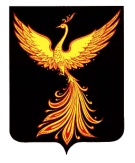 АДМИНИСТРАЦИЯПАЛЕХСКОГО МУНИЦИПАЛЬНОГО РАЙОНААДМИНИСТРАЦИЯПАЛЕХСКОГО МУНИЦИПАЛЬНОГО РАЙОНААДМИНИСТРАЦИЯПАЛЕХСКОГО МУНИЦИПАЛЬНОГО РАЙОНАПОСТАНОВЛЕНИЕот __________2023 №______-пО внесении изменения в постановление администрации Палехского муниципального района от 28.12.2021 г. г. № 816-пПОСТАНОВЛЕНИЕот __________2023 №______-пО внесении изменения в постановление администрации Палехского муниципального района от 28.12.2021 г. г. № 816-пПОСТАНОВЛЕНИЕот __________2023 №______-пО внесении изменения в постановление администрации Палехского муниципального района от 28.12.2021 г. г. № 816-п«Об утверждении муниципальной программы «Формирование современной городской среды на территории Палехского городского поселения»«Об утверждении муниципальной программы «Формирование современной городской среды на территории Палехского городского поселения»«Об утверждении муниципальной программы «Формирование современной городской среды на территории Палехского городского поселения»«Об утверждении муниципальной программы «Формирование современной городской среды на территории Палехского городского поселения»«Об утверждении муниципальной программы «Формирование современной городской среды на территории Палехского городского поселения»В соответствии со статьей 179 Бюджетного кодекса Российской Федерации, руководствуясь постановлениями администрации Палехского муниципального района от 03.02.2021 № 53-п  «Об утверждении Порядка разработки, реализации и оценки эффективности муниципальных программ Палехского муниципального района и Палехского городского поселения» и от 04.10.2013 № 605-п  «Об утверждении Перечня муниципальных программ Палехского муниципального района», руководствуясь Уставом Палехского муниципального района, администрация Палехского муниципального района   п о с т а н о в л я е т:1. Внести изменение в постановление администрации Палехского муниципального района от 28.12.2021 № 816-п «Об утверждении муниципальной программы «Формирование современной городской среды на территории Палехского городского поселения», изложив приложение в новой редакции (прилагается).2.Контроль за исполнением настоящего постановления возложить первого заместителя главы администрации Палехского муниципального района Кузнецову С.И.3.Опубликовать настоящее постановление в информационном бюллетене органов местного самоуправления Палехского муниципального района и разместить на официальном сайте Палехского муниципального района в сети «Интернет».4. Настоящее постановление вступает в силу после его официального опубликования.Наименование программыФормирование современной городской среды на территории Палехского городского поселенияСрок реализации программы2021-2025Администратор программыАдминистрация Палехского муниципального районаОтветственный исполнитель программыМКУ «Благоустройство территории Палеха»Перечень подпрограммБлагоустройство дворовых территорий Палехского городского поселения Благоустройство общественных территорий Палехского городского поселения Цель (цели) программыПовышение качества и комфорта  городской среды на территории Палехского городского поселенияЦелевые индикаторы и показатели программыДоля благоустроенных дворовых территорий многоквартирных домов (далее МКД) от общего количества МКД.Доля площади благоустроенных муниципальных территорий  общего пользования от общей площади общественных территорий.Объем ресурсного обеспечения программыОбщий объем бюджетных ассигнований:6141530,83 руб.2021 год – 1 651 978,72 руб.,2022 год -  1721673,50 руб.,2023 год –80000,00руб.;2024 год – 1090 000,00 руб.2025 год – 590000 руб.Ожидаемые результаты реализации программыК 2024 году:-обеспечение повышения качества и комфорта городской среды Палехского городского поселения;-увеличение количества благоустроенных дворовых и общественных территорий№Наименование показателя (индикатора)Ед.ИзмЗначение целевых показателей  (индикаторов)Значение целевых показателей  (индикаторов)Значение целевых показателей  (индикаторов)Значение целевых показателей  (индикаторов)№Наименование показателя (индикатора)Ед.Изм202120222023202420251Доля благоустроенных дворовых территорий МКД от общего количества дворовых территорий%23232323232Доля благоустроенных общественных территорий (площадей, пешеходных зон, скверов, парков и иных территорий) от общего количества таких территорий.%5060626464Наименование подпрограммыБлагоустройство дворовых территорий Палехского городского поселения.Срок реализации подпрограммы2021-2025Исполнители подпрограммыМКУ «Благоустройство территории Палеха»Цель подпрограммыПовышение уровня благоустройства дворовых территорий Палехского городского поселенияЗадачи подпрограммыУвеличение количества благоустроенных дворовых территорий МКДЦелевые показатели подпрограммы- количество благоустроенных дворовых территорий   -количество проведенных субботников по обустройству дворовых территорий в весенний и осенний периодыОбъем ресурсного обеспечения подпрограммы*Общий объем бюджетных ассигнований:0,00 руб.2021 год –0,00 руб.,2022 год –0,00 руб.2023 год – при выделении денежных средств;2024 год – при выделении денежных средств.Результаты подпрограммы-  создание благоприятной среды обитания и повышение комфортности проживания населения - асфальтирование дворовых проездов, освещение, озеленение и т.д.;- обеспечение условий для отдыха и спорта - устройство детских и спортивных площадок;- обеспечение доступности зданий, сооружений, дворовых территорий для инвалидов и других маломобильных групп населения - устройство пандусов, занижение бордюрного камняна проездах и тротуарах и т.д.№Наименование показателя (индикатора)Ед. измЗначение целевых показателей  (индикаторов)Значение целевых показателей  (индикаторов)Значение целевых показателей  (индикаторов)Значение целевых показателей  (индикаторов)№Наименование показателя (индикатора)Ед. изм202120222023202420251.Количество благоустроенных дворовых территорий МКДед.000002.Доля благоустроенных дворовых территорий МКД от общего количества дворовых территорий%5555№п/пНаименование мероприятия / Источник ресурсного обеспечения2021202220232024Программа, всего:Программа, всего:----федеральный бюджетфедеральный бюджет----областной бюджетобластной бюджет----бюджет Палехского городского поселениябюджет Палехского городского поселения----Мероприятия подпрограммы*Мероприятия подпрограммы*Основное мероприятие «Благоустройство дворовых территорий»----Прочие мероприятия по благоустройству дворовых территорий Палехского городского поселения (Закупка товаров, работ и услуг) из них:----1Ремонт дворовых территорий----2Определение сметной стоимости ремонта дворовых территорий----3Проведение экспертизы достоверности сметной документации----№Адресная частьГод реализации1п.Палех ул. Зиновьева 222021-20252п.Палех ул. Высоцкого 12021-20253п.Палех ул. Баканова 212021-20254п.Палех ул. Зиновьева 242021-20255п.Палех ул. Некрасова 152021-20256п.Палех ул. Зиновьева 192021-20257П.Палех ул.Л.Толстого 22021-20258п.Палех ул. Восточная 122021-20259п.Палех ул. Мира 72021-202510п.Палех ул. Восточная 72021-202511п.Палех ул. Восточная 7-а2021-202512п.Палех ул. Зиновьева 382021-202513п.Палех ул. Зиновьева 402021-202514п. Палех ул. Некрасова 222021-202515п.Палех ул.1-я Садовая 22021-202516п.Палех ул.Новая 172021-202517п.Палех ул.Пушкина 12021-202518п. Палех ул. Баканова 252021-202519п. Палех ул. Баканова 132021-202520п.Палех ул. Шуйская 32021-202521п.Палех ул. Корина 72021-202522п. Палех ул. Баканова 172021-202523п.Палех ул. Восточная 102021-202524п. Палех ул. Л.Толстого 162021-202525п. Палех ул. Л.Толстого 92021-202526п. Палех ул. Л.Толстого 82021-202527п. Палех ул.1-я Садовая 12021-202528п. Палех пер. Базарный 82021-202529п. Палех пер. Больничный 32021-202530П.Палех ул.Лесная 32021-202531п.Палех ул. Зиновьева 322021-202532п. Палех ул. Баканова 82021-202533п. Палех ул. Мира 3 2021-202534п. Палех ул. Зубковых 12021-202535п. Палех ул. Зубковых 32021-202536п. Палех ул. Котухиных 82021-202537п. Палех ул. Л.Толстого 12021-202538п. Палех ул.2-я Садовая 12021-202539п. Палех ул. Баканова 42021-202540п. Палех ул. Баканова 62021-202541п. Палех ул. Лесная 12021-2025№Наименование работ согласно минимальному перечню работ по благоустройству дворовых территорийВизуализированный образец элемента благоустройства дворовой территории1Ремонт дворовых проездов и проездов к дворовым территориям2Обеспечение освещения дворовых территорий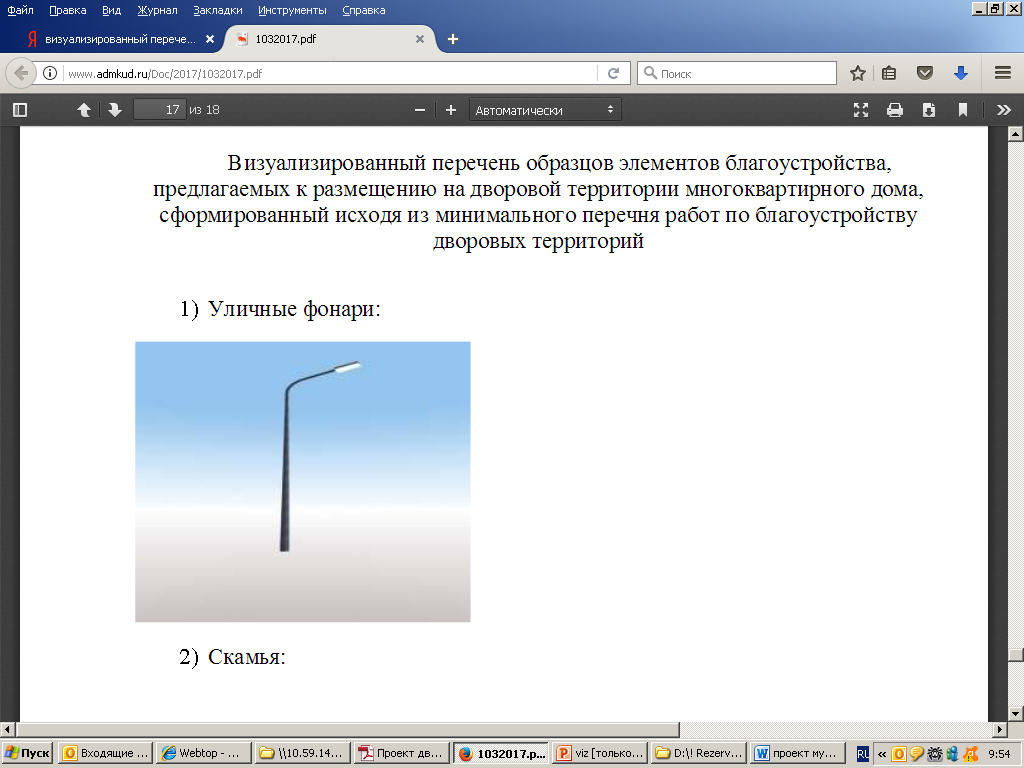 3Установка скамеек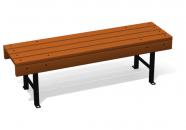 3Установка скамеек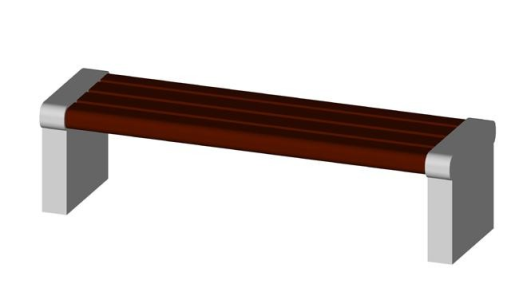 3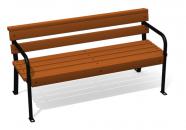 33Установка урн для мусора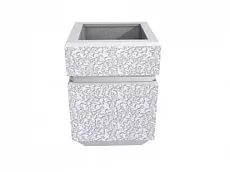 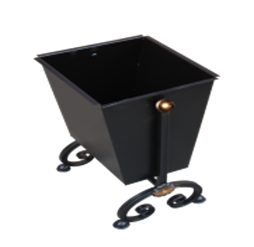 Наименование подпрограммыБлагоустройство общественных территорий Палехского городского поселения Срок реализации подпрограммы2021-2025Исполнители подпрограммыМКУ «Благоустройство территории Палеха»Цель подпрограммыПовышение уровня благоустройства муниципальных территорий общего пользования Палехского городского поселения.Задачи подпрограммыУвеличение количества благоустроенных муниципальных территорий общего пользования.Целевые показатели подпрограммы- количество благоустроенных муниципальных территорий общего пользования -количество реализованных проектов благоустройства муниципальных территорий общего пользования Объем ресурсного обеспечения подпрограммы*Общий объем бюджетных ассигнований:5133652,22 руб.2021 год – 1 651 978,72 руб.,2022 год –1721673,50руб.,2023 год –80000,00руб.;2024 год – 1090 000,00 руб.2025 год – 590000,00 руб.Результаты подпрограммы- создание благоприятной среды обитания;- повышение комфортности проживания населения;- повышение комфортности проживания населения;- обеспечение доступности зданий, сооружений, общественных территорий для инвалидов и других маломобильных групп населения№Наименование показателя (индикатора)Ед. изм.Значение целевых показателей  (индикаторов)Значение целевых показателей  (индикаторов)Значение целевых показателей  (индикаторов)Значение целевых показателей  (индикаторов)№Наименование показателя (индикатора)Ед. изм.202120222023202420251. Количество благоустроенных общественных территорийед.8101214142.Доля благоустроенных общественных территорий от общего количества %5366,6707575№п/пНаименование мероприятия / Источник ресурсного обеспечения20212022202320242025Программа, всего:Программа, всего:1651978,721721673,5080000,001090000,00590000,00федеральный бюджетфедеральный бюджет----областной бюджетобластной бюджет696500,00899500,00--бюджет Палехского городского поселениябюджет Палехского городского поселения955478,72822173,5080000,001090000,00590000,00Мероприятия подпрограммы*Мероприятия подпрограммы*80000,00Основное мероприятие «Благоустройство территорий общего пользования»1651978,721721673,5080000,001090000,00590000,00Благоустройство территорий общего пользования городского поселения (закупка товаров, работ и услуг) из них:1651978,721721673,5080000,001090000,00590000,001Ремонт общественных территорий, в том числе:1651978,72462372,70646372,701.1Тротуар по ул. Голикова   софинансирование974170,35---1.2Тротуар по ул. Голикова (доп.работы)  328997,57---1.3Тротуар по ул. Зиновьева (нечетная сторона) софинансирование----1.4Тротуар по ул. Баканова (четная сторона) 268810,80---1.5Сквер возле базарной площади по  ул. Баканова софинансирование-1075300,80-1.6Тротуар по ул. Шуйская софинансирование---1.7Ремонт общественной территории п.Палех-1000000,00500000,002Определение сметной стоимости ремонта общественных территорий50000,0050000,0050000,0050000,003Строительный контроль30000,0030000,0040000,0040000,00№Наименование общественной территорииГод реализации2.Тротуар  по ул. Шуйская2021-20243.Тротуар по ул. Баканова2021-20244.Тротуар по ул. Зиновьева (нечетная сторона)2021-20247.Тротуар по ул. Голикова2021-202410.Палехский городской пляж2021-202411.Сквер по ул. Баканова2021-202412.Аллея ветеранов (Базарный переулок)2021-202414.Территория в районе здания по ул. Ленина, д.332021-202415.Земельный участок между ЦРБ и ул. Л. Толстого для организации парковки автотранспорта2021-2024